Отчет  объединения «Волшебный лоскуток» Темы занятий:Интернет ресурсы: ddt-griv.ru (страничка педагога – Барышникова Л.С.),   stranamasterov.ru, http//nsportal.ru     Изделия по темам: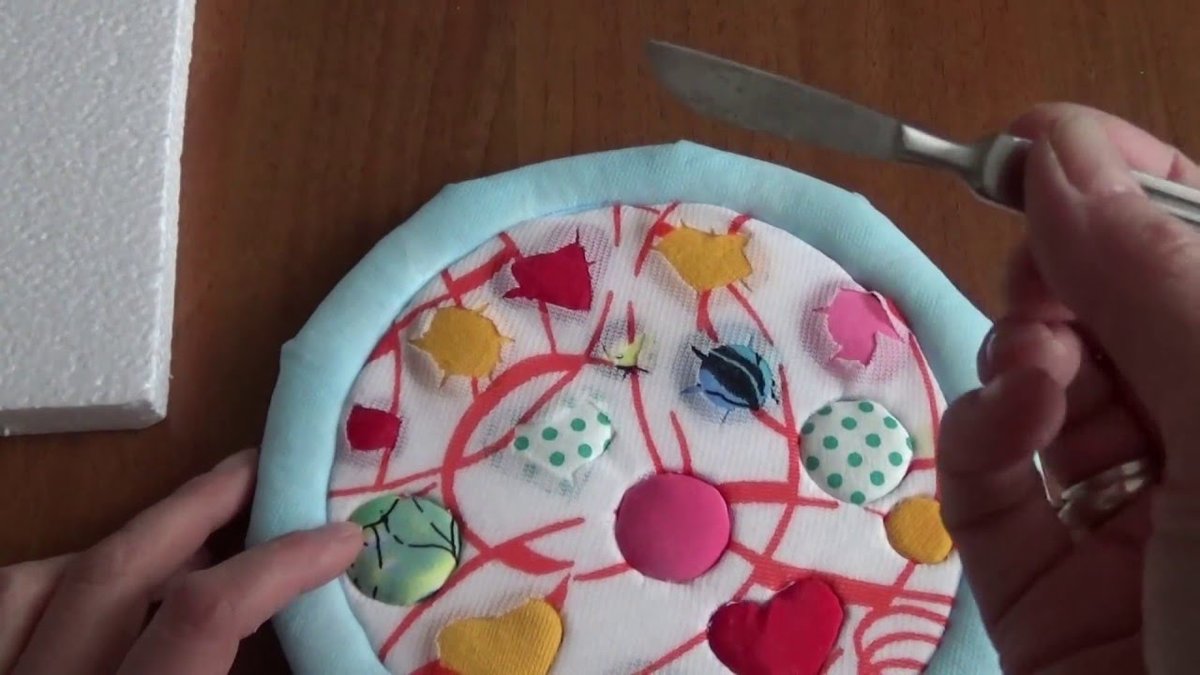 2.     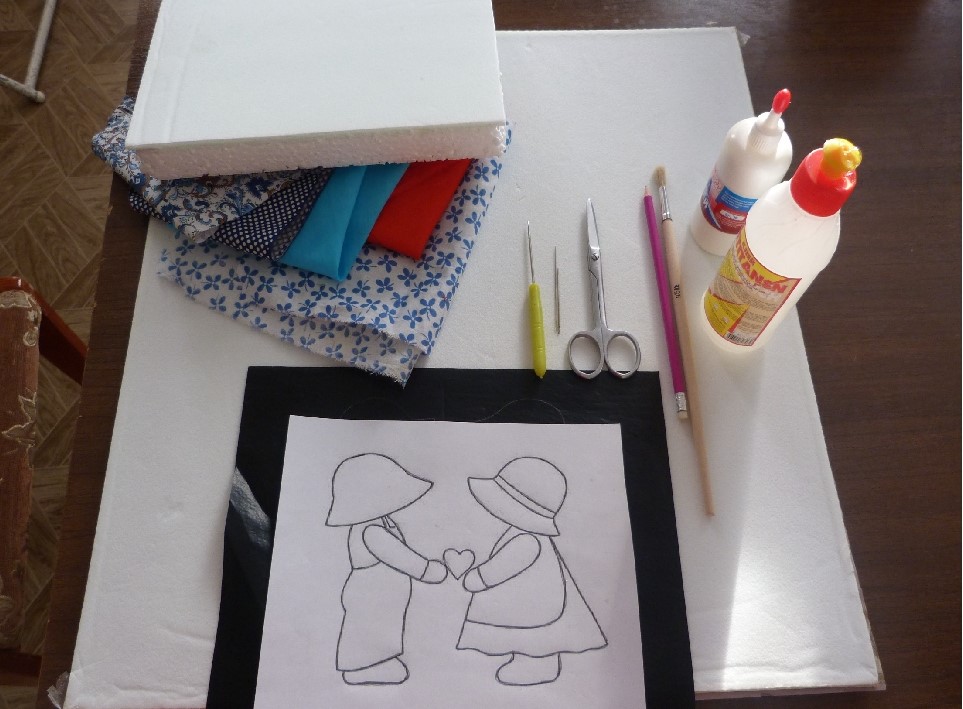 3.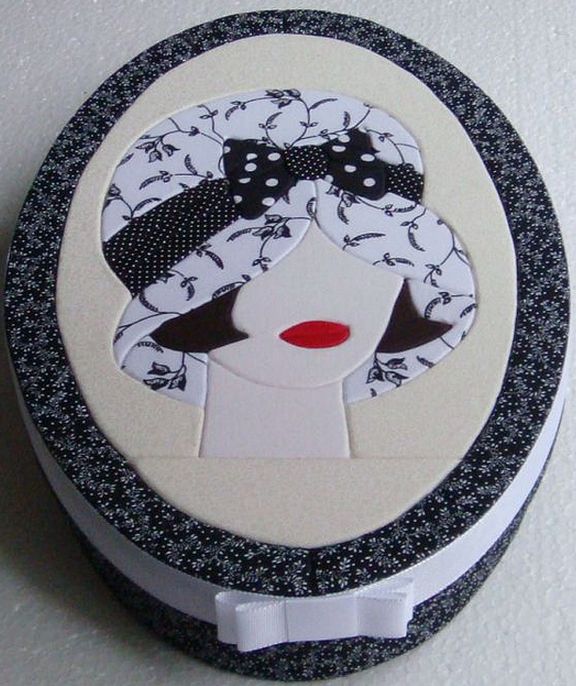 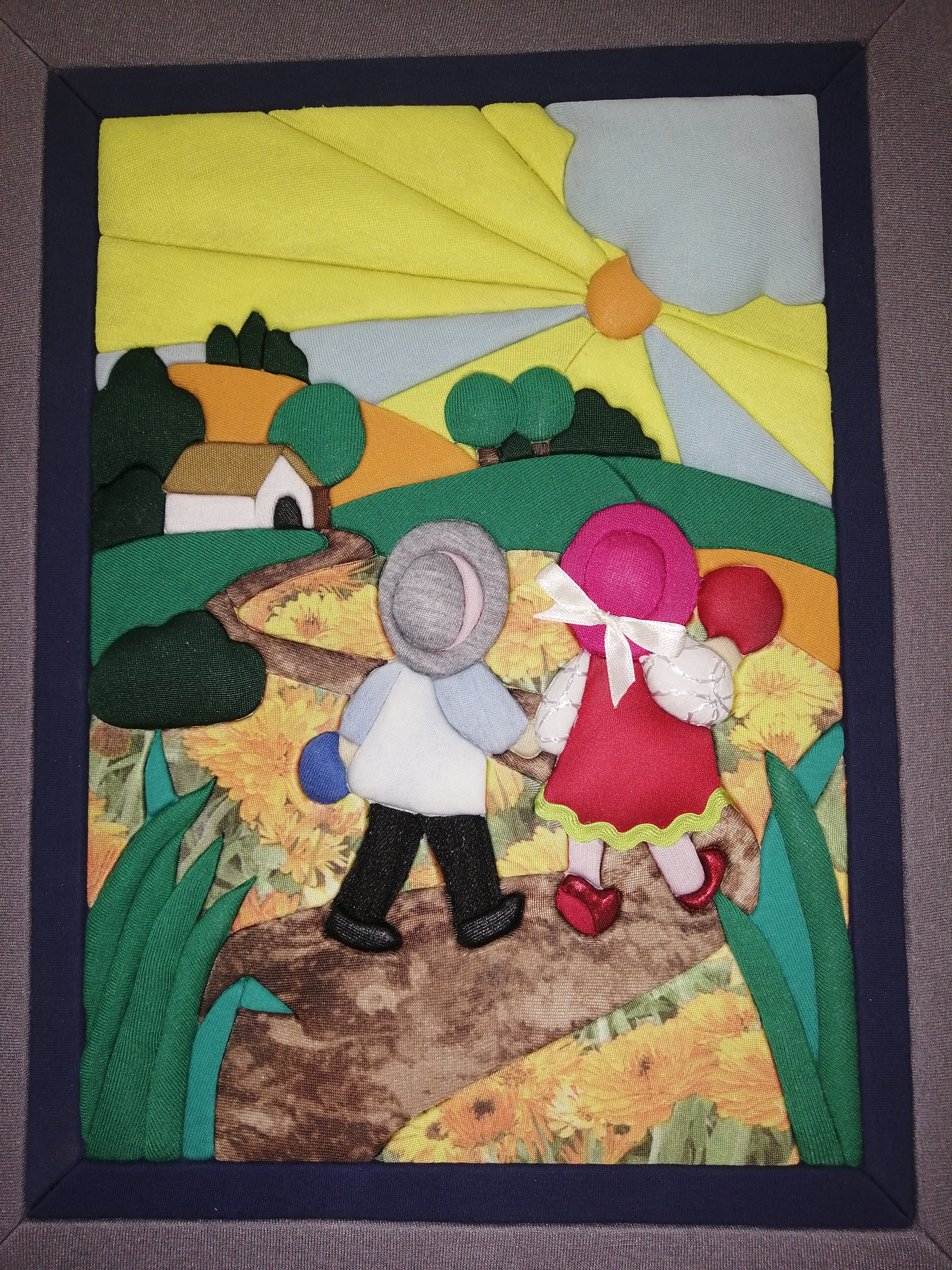 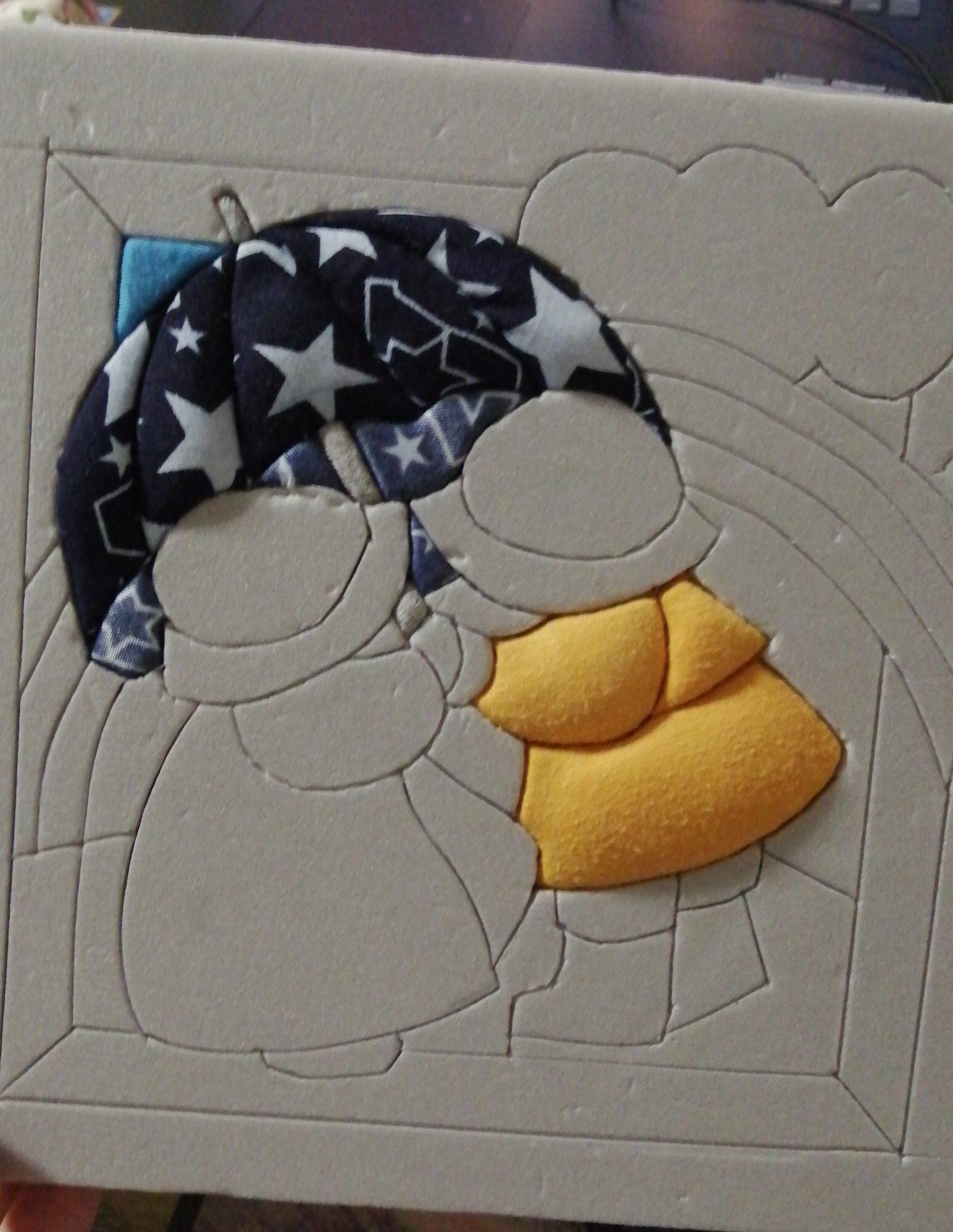 Воспитательная работа.В преддверии выходных и праздничных дней (с 9 по 11 мая) в объединении с учащимися и родителями до 8 мая проводилась разъяснительная работа в группе WhatsApp о правилах безопасного поведения детей в быту, на дорого и местах массового скопления людей, на объектах железнодорожного транспорта, водных объектах, а также недопустимости их появления в торговых центрах, парках и других общественных местах до окончания режима «Повышенной готовности».Тема занятияДатаИспользуемая литератураМатериалы и оборудованиеИзготовление объёмного изделия -"Шкатулка". Окончательное оформление объемного изделия "Шкатулка".10.05.20Комарова Т. С. Детское художественное творчество. Денисова Л.Ф. Изысканный лоскут. Зайцева А.А. Лоскутное шитьѐ без нитки и иголки Пенопластовые заготовки;Ножницы;Клей ПВА, клей-карандаш;Карандаш;Канцелярский нож;Стек (или любой похожий инструмент) для заправки краев ткани в прорези.ТканьПодготовка для основы объемного изделия, нанесение рисунка- "Веселые ребята". Изготовление объемного изделия - "Веселые ребята".16.05.20Комарова Т. С. Детское художественное творчество. Денисова Л.Ф. Изысканный лоскут. Зайцева А.А. Лоскутное шитьѐ без нитки и иголки Пенопластовые заготовки;Ножницы;Клей ПВА, клей-карандаш;Карандаш;Канцелярский нож;Стек (или любой похожий инструмент) для заправки краев ткани в прорези.ТканьОкончательное оформление объёмного изделия- "Веселые ребята". Подготовка основы для объемного изделия, нанесение рисунка- "Пасха".17.05.20Комарова Т. С. Детское художественное творчество. Денисова Л.Ф. Изысканный лоскут. Зайцева А.А. Лоскутное шитьѐ без нитки и иголки Пенопластовые заготовки;Ножницы;Клей ПВА, клей-карандаш;Карандаш;Канцелярский нож;Стек (или любой похожий инструмент) для заправки краев ткани в прорези.Ткань